Для удаления неиспользуемой подписи необходимоНа странице авторизации нажать кнопку «Выбрать электронную подпись»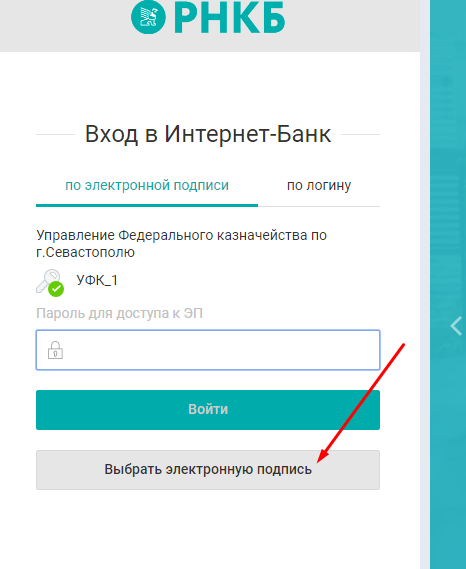 В появившемся списке последних используемых ключей нажать кнопку «Настроить»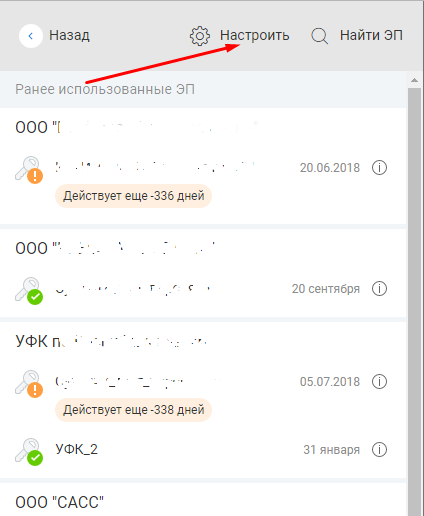 После нажатия кнопки «Настроить» в списке последних используемых ключей рядом с каждой записью появится красный крестик, при нажатии на который, запись удалится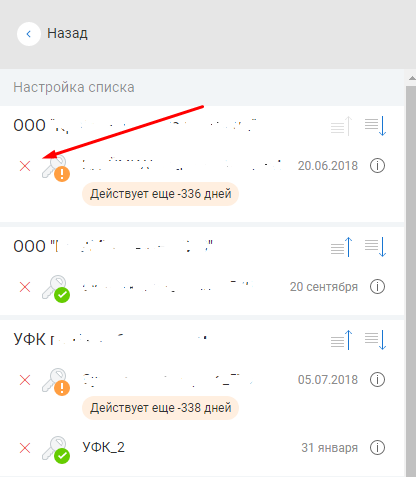 Для возврата на страницу авторизацию дважды нажать кнопку «Назад»